ПРИКАЗ«    25  »  января   2021  г.	                                                                                 № 01/1   «Об утверждении Дорожной карты реализации мероприятий по достижению результата «Не менее 70% детей с ограниченными возможностями здоровья осваивают дополнительные общеобразовательные программы» 	В соответствии с приказом №598-п от 28.12.2020г. «Об утверждении Дорожной карты реализации мероприятий по достижению результата «Не менее 70% детей с ограниченными возможностями здоровья осваивают дополнительные общеобразовательные программы»  и в целях реализации мероприятий по достижению результата «Об утверждении Дорожной карты реализации мероприятий по достижению результата «Не менее 70% детей с ограниченными возможностями здоровья осваивают дополнительные общеобразовательные программы, в том числе с использованием дистанционных технологий» регионального проекта «Успех каждого ребенка» национального проекта «Образование», разработки и внедрения дополнительных общеобразовательных программ, в том числе с использованием дистанционных технологий, разработанных с учетом лучших практик, развития инфраструктуры дополнительного образования для детей с ОВЗ  п р и к а з ы в а ю:Утвердить Дорожную карту реализации мероприятий по достижению результата «Не менее 70% детей с ограниченными возможностями здоровья осваивают дополнительные общеобразовательные программы, в том числе с использованием дистанционных технологий» регионального проекта «Успех каждого ребенка» национального проекта «Образование».Назначить ответственным лицом по реализации мероприятий по достижению результата «Не менее 70% детей с ограниченными возможностями здоровья осваивают дополнительные общеобразовательные программы, в том числе с использованием дистанционных технологий» регионального проекта «Успех каждого ребенка» национального проекта «Образование» Ф.Я.Барханоеву – специалиста Управления образования по г.Малгобек и Малгобекскому району.Контроль за исполнением настоящего приказа оставляю за собой.Начальник        		                 А.Я. Богатырева                                                                                                                                                                       РЕСПУБЛИКА ИНГУШЕТИЯ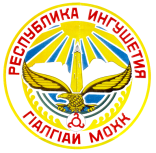 ГIАЛГIАЙ РЕСПУБЛИКАГКУ «Управление  образованием по г.Малгобеку и Малгобекскому району РИ»ГКУ «Управление  образованием по г.Малгобеку и Малгобекскому району РИ»ГКУ «Управление  образованием по г.Малгобеку и Малгобекскому району РИ».Малгобекул.Базоркина,66телефон:62-48-70, факс 62-33-79.Малгобекул.Базоркина,66телефон:62-48-70, факс 62-33-79.Малгобекул.Базоркина,66телефон:62-48-70, факс 62-33-79